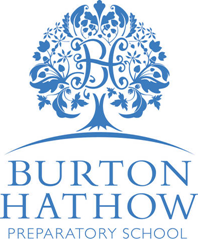 Early Years Foundation Stage Behaviour Policy and ProceduresAt Burton Hathow we want every member of the setting community to feel valued and respected, and for each person to be treated fairly. We are a caring community, whose values are built on mutual trust and respect for each individual.Our behaviour policy is therefore designed to support the way in which everybody can live and work together in a supportive way. We believe that all children are entitled to be cared for in an environment in which they feel safe, therefore we aim to promote an environment where everyone feels happy, valued and secure.We acknowledge that there are times when issues surrounding behaviour will need to be supported by adult intervention and we will use the Behaviour Management Policy & Procedure to guide us through this process.Corporal punishment will not be given to any child for whom we provide Early Years or School provision. We will not use or threaten corporal punishment or any form of punishment which could have an adverse impact on the child’s well-being.Aims and ValuesPersonal, Social and Emotional Development is a core element of the Early Years Foundation Stage (EYFS). The EYFS states that “children must be provided with support which will help them to develop a positive sense of themselves and of others; respect for others; social skills and a positive disposition to learn.”We are committed to working in partnership with parents and carers in supporting children’s development in all areas, including behaviour and we take into account children’s age and stage of development. We recognise that there may be different expectations for children’s behaviour at home and at nursery. We therefore work closely with parents/carers to explain the ways in which we promote positive behaviour and to explain the ways we can work together to promote the same message to children.At Burton Hathow we aim to ensure the individual needs of all children are met by providing clear, consistent and developmentally appropriate expectations for behaviour through:Respect: to encourage all children to have respect for themselves, for other people, their feelings, beliefs and values and for the nursery and school environment including equipment and property.Understanding and compassion: to help children to understand other people’s views and experiences and to be caring and tolerant towards others.Responsibility: to enable children to have an increasing ability to make choices and take responsibility for their own actions. In particular, we help children to develop an understanding of the consequences of their behaviour.Fairness and equality: to give children an understanding of how to be fair to all; how to share and give everyone an equal chance, within the context of everyone having different needs. All staff will demonstrate this behaviour in their actions also.Kindness: to promote acts of kindness to each other and to assist children in ways of being gentle towards each other.Support and the use of positive reinforcement: to acknowledge considerate behaviour, reinforcing positive behaviour developing children’s confidence and self-esteem.As part of the induction procedure, all staff will be made aware of the procedure to support positive behaviour according to clear, positive, consistent guidelines. Staff will make every effort to act as good role models to children by behaving in a friendly and considerate manner themselves, creating an atmosphere of respect and value for one another and we hope that parents/carers using the Nursery and school will join with us in partnership.Staff will work effectively together as a team and show a fair and consistent approach to incidents. They will discuss any concerns with parent/carers in an attempt to understand and identify possible causes of negative behaviour.Physical intervention will only be used to manage a child’s behaviour if it is necessary to prevent personal injury to the child, other children, an adult or serious damage to property. ANY occasion where physical intervention is used will be recorded within the incident log and parents/carers will be informed when picking up the child.Staff will attempt to focus directly on positive features of the child’s behaviour.Burton Hathow will have named people with overall responsibility for behaviour management.The named people are Mr Nigel Hardcastle; Deputy Head and Mrs Claire Lyons Deputy Head.Supporting behavioural strategies and proceduresWhere negative behaviours are recognised or observed staff will intervene appropriately, in a clear, calm and positive manner, to support children to reconcile conflict. This will be done in an age appropriate approach.We help children look after themselves by:Praising them: focusing on the positive things they doHelping them to recognise their feelings and express themselves in an acceptable wayEncouraging them to ask for help from peers as well as adultsEncouraging their attempts and identifying with a view to planning for their interestsBuilding their independence through self-help skillsEncouraging them to see the good in othersEncouraging them to learn from each otherWe help children to care about others by:Using conflict resolution and keeping calmModelling appropriate behaviourWorking on and reinforcing the understanding of feelings, e.g. in Circle TimeNaming and making feelings clear including the consequences of their actions: reflecting back to childrenBeing aware of the power of language, i.e. not being confrontational or negativeBoosting self-esteemGiving time to listen and help acknowledging their responses sensitivelyWe help children to be polite by:Saying “Good morning” and where appropriate “Please” and “Thank you.” Staff model behaviours we expectEncouraging children to wait their turnTalking one at a time: listening to each other without interrupting when someone is already speakingGiving children clear messages and setting an exampleWe ask children to look after equipment by:Encouraging children to use equipment appropriatelyTeaching them about health and safetyEncouraging them to help mend broken toys and equipmentPlaying games, e.g. in circle time and considering, “How do we look after this?”Washing the bikes, toys etc.(Nursery)Reminding them to tell us about breakagesLooking after equipment, ourselves and adults modelling our expectations.We help children to care about the environment by:Making it as attractive as possibleCleaning tablesTidying up togetherDisplaying children’s workPicking up rubbishProviding labelled storageLooking after indoor and outdoor plantsExplaining proper care and use of our designated areasNoticing, acknowledging and praising ‘careful handling’ and modelling itSharing responsibilityExamples of Behaviour and StrategiesChildren display a range of behaviours at this age, most of which are to be expected for their age and in particular when they are new to a nursery environment. Staff may be expected to deal with behaviour, such as inappropriate shouting out, having a ‘tantrum’, snatching and walking away at tidy-up time etc. Intervention will be low key and may include one of the following:Using a positive statement, e.g. “If you want to throw something, you could go outside and throw a ball”Explaining any concerns e.g. “If you lean back on your chair you may fall over”Giving choicesHaving a group discussion or Circle Time about visual codesStaff will deal with more challenging behaviour by:Labelling the behaviour not the child, e.g. saying “I don’t like it when…..” or “It’s not alright to….”Using non-confrontational language, e.g.” When sand is thrown…..” instead of “When YOU throw sand…”Where behavioural difficulties continue, parent/carers will be further invited into the setting to talk with relevant staff. By working together home and pre-school or school will explore possible underlying causes and share positive strategies in order to ensure a consistent approach between setting and home. An action plan to be shared by the setting and home will be agreed and reviewed to monitor outcomes.A minority of children may need additional or different support, beyond that of other children of the same age. Support for these children, in collaboration with parents/carers may involve setting up an Additional Support Plan with specific targets related to behaviour (please refer to Special Educational Needs Policy). Where appropriate, this stage may include referral to external agencies for additional support/assessment with parent/carers consent.In the unlikely event that support for SEN does not provide positive outcomes a core-group will be established in liaison with parent/carers under the guidance of the Early Years Childcare and Support Service for Nursery children and the main school SENCO for Reception children.At Burton Hathow we expect high levels of appropriate and acceptable behaviour. Steps to Behaviour Management:1. Talk to the child about their behaviour and what is appropriate and inappropriate.2. Discuss the behaviour with the child’s parent/ carer3. If the child’s behaviour is consistently inappropriate a meeting will take place between the child’s Key Person/ Class Teacher and the child’s parent/ carer.4. Discussions will then take place with regards to the child requiring specific requirements (please see EYFS SEN Policy)In an extreme case where the above strategies are not successful, a meeting will take place between the Head Teacher and the child’s parents/ carer.Behaviour Strategies for extreme behaviours:NURSERY:1.The child will have time out using the sand timer to show them the length of time they are to sit out.2.The child will be spoken to by the Nursery Manager/ Head of Early Years Foundation Stage.3.The child’s parent/ carer will be telephoned and asked to be collected.RECEPTION:1.The child will have time out using the sand timer for 5 minutes after being placed on the ‘cross face’.2.The child will be spoken to by the Head of Early Years Foundation Stage/ Deputy Head for Pastoral Care/ Deputy Head.3.The child’s parent/ carer will be telephoned and asked to be collected.